Annexure ”C”Requisition Form for procurement of scientific equipment/Computer/Furniture/Goods/ Services/etc. (Except Stationery & Printing materials) Non Stock.Sign of the Indenter/ User:-Recommendations:-Chairperson of the Center:-                                                            Dean of the School:- 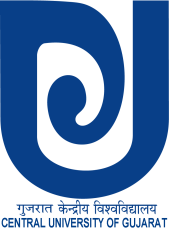 गुजरात   केन्द्रीय  विश्‍वविद्यालय CENTRAL UNIVERSITY OF GUJARATSr. No.Short DescriptionShort DescriptionContentsContentsContentsRef No:Date: Subject :Subject :Name of Indenter / User :Name of Indenter / User :Center/School/ Department/SectionCenter/School/ Department/SectionDescription of Item/ Equipment/ Services to be procuredDescription of Item/ Equipment/ Services to be procuredQty:-Type of EquipmentType of EquipmentIndigenous         Indigenous         Indigenous         Procurement/Maintenance/AMC/OtherProcurement/Maintenance/AMC/OtherProcurement         / Maintenance         / AMC         / ARC           / Other If other please specify _________________________Procurement         / Maintenance         / AMC         / ARC           / Other If other please specify _________________________Procurement         / Maintenance         / AMC         / ARC           / Other If other please specify _________________________Approximate Estimated Cost : (Clearly specify)Approximate Estimated Cost : (Clearly specify)Up to 15,000                             Amount____________Rs. 15,000  to 25,000               Amount____________           Rs. 25,000  to 2.5 Lakh            Amount____________         Above 2.5 Lakh                        Amount____________Up to 15,000                             Amount____________Rs. 15,000  to 25,000               Amount____________           Rs. 25,000  to 2.5 Lakh            Amount____________         Above 2.5 Lakh                        Amount____________Up to 15,000                             Amount____________Rs. 15,000  to 25,000               Amount____________           Rs. 25,000  to 2.5 Lakh            Amount____________         Above 2.5 Lakh                        Amount____________Past purchase price and date of purchase (Quantity does not exceed any sales, consumption or usage of requirements)Past purchase price and date of purchase (Quantity does not exceed any sales, consumption or usage of requirements)Whether item is available on GeMWhether item is available on GeMYes                             No     Yes                             No     Yes                             No     Purpose and Justification :(Enclosed authority letter if any)Purpose and Justification :(Enclosed authority letter if any)Whether the item indented/required already available in University or fresh require.Whether the item indented/required already available in University or fresh require.Budget Head :Budget Head :School          /  Center           / CIF           Other           If other Please Specify_______________________School          /  Center           / CIF           Other           If other Please Specify_______________________School          /  Center           / CIF           Other           If other Please Specify_______________________Method of Purchase/ Maintenance / AMC as per GFR :Method of Purchase/ Maintenance / AMC as per GFR :GeM           /  ARC           /  LPC          / Proprietary             /  Direct Purchase            / Through Tender  GeM           /  ARC           /  LPC          / Proprietary             /  Direct Purchase            / Through Tender  GeM           /  ARC           /  LPC          / Proprietary             /  Direct Purchase            / Through Tender  Documents enclosed :Documents enclosed :Proprietary Item :Proprietary Item :Yes          No            N/A    (if yes kindly attached Proprietary Certificate as per GFR)Yes          No            N/A    (if yes kindly attached Proprietary Certificate as per GFR)Yes          No            N/A    (if yes kindly attached Proprietary Certificate as per GFR)Remarks : (if any)Remarks : (if any)